Сценарий фольклорного праздника «Сороки»в старшей группе.Музыкальный руководитель Абдуллаева М.В.Март 2023г.	Цель: пробудить в детях интерес к русскому фольклору, к богатому миру человеческих эмоций, связанных со старым традиционным бытом.	Оформление зала.Зал разделен на две части: справа макет избы с завалинкой, слева – плетень и лавочка, посередине – импровизированная поляна. На экране - лист календаря с названием праздника. На занавесках - поговорки:Увидел скворца – весна у крыльца.Сколько проталин – столько и жаворонков.На Сороки день с ночью меряются.Зима кончается – весна начинается.Сорок сороков птиц на Сороки прилетает.Ведущий:Очень часто за событиямиИ за сутолокой днейСтарины своей не помним, Забываем мы о ней.	В каждом селе, в каждой деревне в старину были свои обычаи посиделок, праздников, посвященных народному календарю. Собиралась молодежь, чтобы себя показать и других посмотреть. По народному календарю первый месяц весны богат праздниками. День встречи весны – «Сороки» или день весеннего равноденствия мы отмечаем 22 марта.	В этот день, по мнению крестьян, прилетают из теплых стран сорок птиц, и первые из них – жаворонки. Дети поют:Весна, весна краснаяПриди, весна с радостьюС радостью великою,С милостью богатою.Со льном высокимС корнем глубокимС корнем глубоким,C хлебом обильным.Ведущий:Давайте золотые ворота для Весны-красны открывайте. Это поможет весне силу удвоить. Но хоть «Зима весну пугает, да сама тает» - пусть весной часто бывают холода, но весна все равно победит, и мы ей в этом поможем.Проводится игра «Золотые ворота»Все проходят цепочкой через ворота и говорят слова).Ходит матушка – веснаПо полям, лесам одна.Первый раз прощаетсяДругой раз запрещается,А на третий раз пойдетеСами в клетку попадете.Ходит матушка-веснаИщет детушек она.Первый раз прощаетсяДругой раз запрещаетсяА на третий разНе пропустим вас.(Дети садятся на стулья).Ведущий:Вышли мы погулять, Весну красную встречатьНеобычно это как - то: где искать ее и как?Сейчас я расскажу Вам сказку «Как Весна Зиму поборола».	Жила – была в одном селе Машенька. Сидела она под окном с березовым веретеном и приговаривала:Машенька:Когда весна придет и с гор снег скатится, а по лужкам разольется вода, напеку я куликов с жаворонками и с подружками Весну пойду встречать, в село кликать – звать.Ведущий:Ждет Маша весну теплую, добрую, а той не видать, не слыхать. Зима – то и не уходит, все морозы кует. Наскучила она всем холодная, студеная, руки  - ноги ознобила, холод – стужу напустила. Что тут делать? Беда!	Надумала Маша идти Весну искать. Собралась и пошла. Пришла в поле, села на пригорочек и зовет Солнце.Машенька:Солнышко, солнышко, красное ведрышко,Выгляни из-за горы, выгляни до вешней поры!Исполняется песня «Солнышко, сияй!» муз. С.Соснина, сл.В.Семернина.Ведущий:Выглянуло Солнце из-за горы, Маша и спрашивает:Машенька:Видело ли ты, солнышко, Весну-Красну?Солнышко:Не встретила я Весну, а видела старую Зиму. Видела, как она, лютая, от Весны ушла, от красной бежала, в мешке стужу несла, холод на землю трясла. А Весна про то не знает. Иди, красная девица, ищи Весну. Зови ее в свои края.Ведущий:Пошла Маша искать Весну куда солнце катится по синему небу, туда и она идет. Долго шла. Встретила она Землю-матушку.Машенька:Земля-матушка, ты Весну не встречала?Земля-матушка:Меня Весна разбудилаК новой жизни пробудилаВот уже снег последний в поле тает,Теплый пар восходит от земли,И кувшинчик синий расцветает,И зовут друг друга журавли.Юный лес, в зеленый дым одетый, Теплых грез нетерпеливо ждет,Всё весны дыханием согрето,Всё вокруг ликует и поет.Исполняется песня «В каждый дом весна приходит» муз. и сл. Г.Голевой.Ведущий:А вот и первые весны вестники-птицы, давайте у них спросим.Машенька:Птицы, а вы весну не видели?Птицы:Видели, виделиЭто она нас с юга домой позвала.Ведущий:Расскажите птицы, где вы бывали?Что вы видали? Хорошо ли жили, с кем дружили?Птицы:Мы скучали по деревнеПо скворечне, по деревьямПо соседу воробью.Исполняется «Песня синичек» муз.С.Соснина, сл.И.Черницкой.Ведущий:А кто приносит Весну-красну на крыльях?Дети:Жаворонки.Ведущий:Давайте попросим их помочь нам.Дети:Жаворонки, жавороночки!Прилетите к нам,Лето теплое!Унесите от насЗиму холодную!Нам холодная зимаНаскучила,Руки, ноги отморозила!Ведущий:Стала тут и Маша Весну кликать – звать.Машенька:Ой, Весна – добрая матушка! Ты иди в наши края, прогони Зиму лютую.Исполняется песня «Песенка о весне» запись.	Весна входит с коромыслом, на котором одно ведро тёмное, второе светлое – в нем лежат фигурки птичек из бумаги, на которых-загадки.Весна:Я – Весна красна!Бужу землю ото сна!Наполняю соком почки, На лугу ращу цветочки.Прогоняю с речек лед,Светлым делаю восход.Всюду: в поле и в лесу,Людям радость я несу!Ведущий:Весна-красна, а что это у тебя за коромысло?Весна:Коромысло не простое. Видите, на нём два волшебных ведерка? В одном – тёмном – тёмная ночь живет. В другом – светлом – ясный день.Ведущий:Ой, как интересно. А какое из них легче, а какое тяжелее?Весна:Сейчас оба ведра по весу сравнялись. Ведь сегодня день весеннего равноденствия, день равен ночи. А дальше светлое ведро все тяжелее становиться будет, потому что день расти начинает.Ведущий:Кто же тебе помогает, Весна-красна?Весна:Помогает мне солнышко красное. Трудится оно без устали, согревает землю озябшую.Ведущий:Весна-красна долго мы тебя ждали: а теперь давайте петь, плясать и веселится! Проводится «Танец с Весной».Весна:В моём волшебном светлом ведёрке принесла я вам загадки.1.Спереди у птички шильце, Позади у птички вильце!Сама птичка мала,А за морем была (ласточка).2.Всех перелетных птиц черней,В пашне ищет он червей,Взад-вперед по пашне вскачь,А зовется птица… (грач).3.В лесу ночном горюет птица,Она назвать себя боится,- Ку-ку…ку-ку…Не стоит опушка,А птицу эту звать… (кукушка).4.Мы построили вдвоемДля гостей весенних дом,А верней сказать – дворец.Прилетай сюда… (скворец).Проводятся игры «Займи домик», «Жмурки с колокольчиком».Ведущий:22 марта на Руси пекли из теста птичек «жаворонков», «куличков», мазали их сладким душистым мёдом.Мы с вами уже слепили жаворонков из соленого теста, пришла пора расписать их!Дети рассаживаются за столы, расписывают своих жаворонков и складывают на поднос, чтоб они подсохли.Ведущий:Мы встретились с Весною,О ней мы все узналиХочу, чтоб о весне, прекраснойРодным вы дома рассказали!Дети под музыку выходят из зал.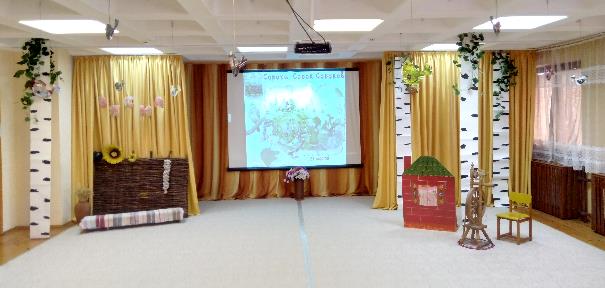 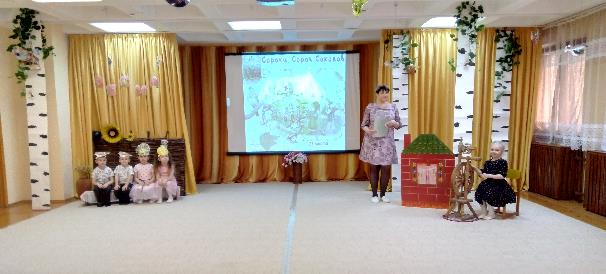 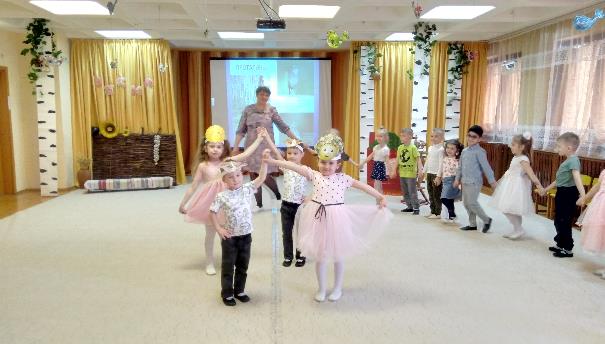 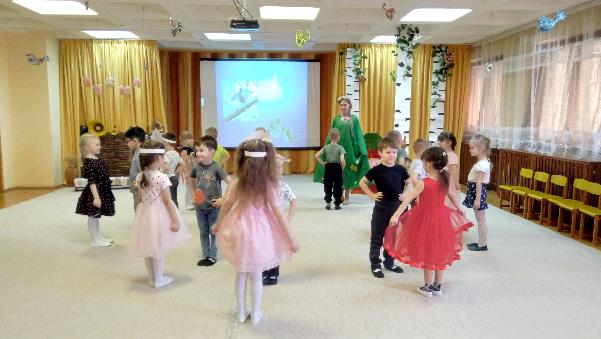 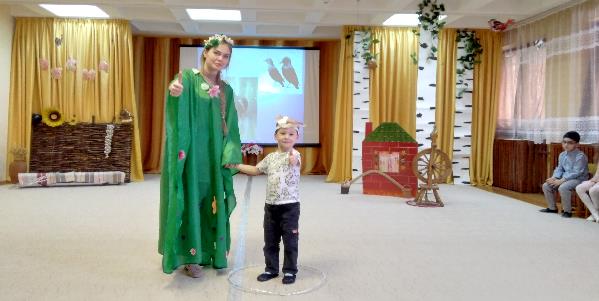 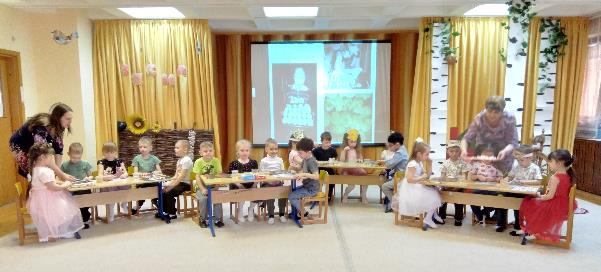 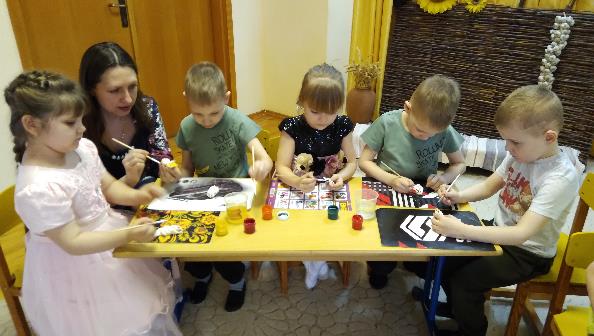 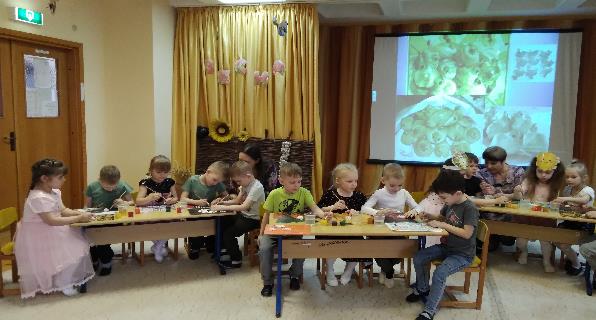 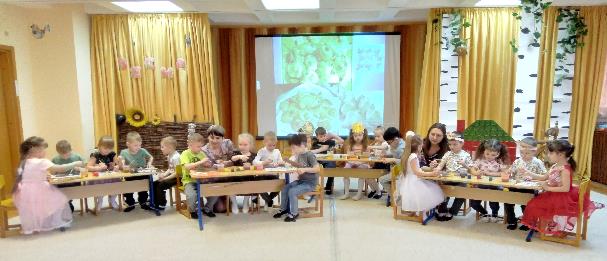 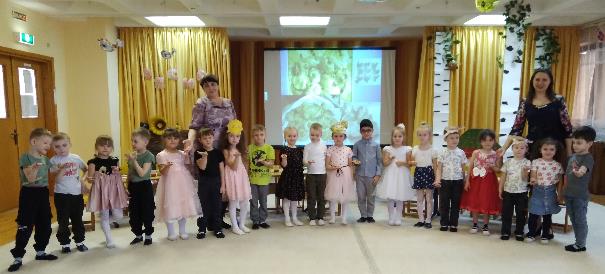 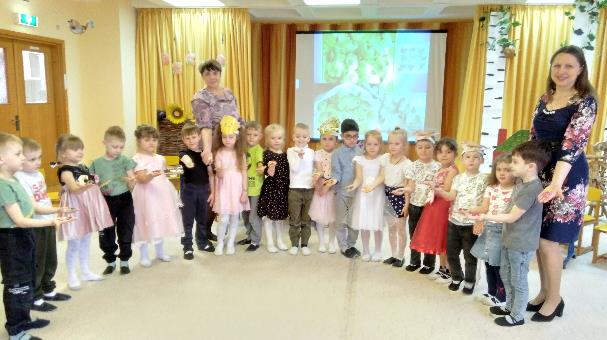 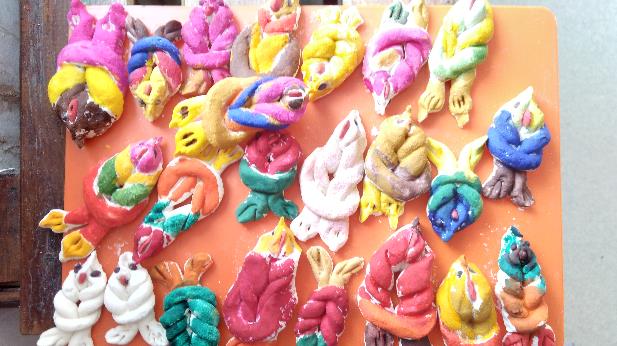 